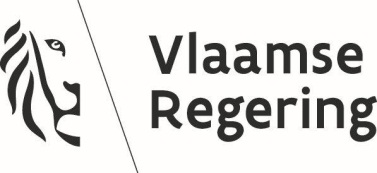 DE VLAAMSE MINISTER VAN BINNENLANDS BESTUUR, BESTUURSZAKEN, INBURGERING EN GELIJKE KANSENNOTA AAN DE VLAAMSE REGERINGBetreft:	- voorstel tot benoeming van de gouverneur van de provincie naam provincie1. SITUERING A. BELEIDSVELD/BELEIDSDOELSTELLINGBeleidsdomein:  Kanselarij, Bestuur, Buitenlandse Zaken en JustitieBeleidsveld: Binnenlands Bestuur en StedenbeleidB. VORIGE BESLISSINGEN EN ADVIEZEN     Op (datum) verleende de Vlaamse Regering eervol ontslag aan (naam) als gouverneur van de provincie (naam)2. INHOUDA. ALGEMENE TOELICHTINGBij besluit van de Vlaamse Regering van datum (voluit!) werd aan Voornaam Naam, met ingang van datum (voluit!) eervol ontslag verleend uit het ambt van gouverneur van de provincie naam provincie. Voornaam Naam, arrondissementscommissaris, werd met ingang van datum (voluit!), aangewezen als waarnemend provinciegouverneur van naam provincie in afwachting van de benoeming van een provinciegouverneur en voor de duur van de vacature. Het is noodzakelijk om in de vervanging van Voornaam Naam, te voorzien zodat de opvolger per datum (voluit!) het ambt van gouverneur van de provincie naam provincie kan opnemen. B. TOELICHTING BIJ DE ARTIKELENKrachtens artikel 59 van het provinciedecreet wordt de provinciegouverneur overeenkomstig artikel 6, §1, VIII, eerste lid, 1°, derde lid, BWHI, benoemd en afgezet door de Vlaamse Regering, op eensluidend advies van de ministerraad. De relevante passage uit de bijzondere wet luidt als volgt:“ De provinciegouverneurs, de vice-gouverneur van het administratief arrondissement Brussel-Hoofdstad, de adjunct van de gouverneur van de provincie Vlaams-Brabant, de arrondissementscommissarissen en de adjunct-arrondissementscommissarissen worden benoemd (…) door de betrokken gewestregering, op eensluidend advies van de Ministerraad.”Bij besluit van de Vlaamse Regering van 31 januari 2020 werd de benoemingsprocedure hervormd in het statuut van de gouverneur ( besluit van de Vlaamse Regering van 5 maart 2004 tot vaststelling van het statuut van de provinciegouverneurs en de adjunct van de gouverneur van de provincie Vlaams-Brabant), rekening houdend met het feit dat de gouverneur een vertrouwensfunctie is.  Dit besluit is gepubliceerd in het Belgisch Staatsblad van 10 februari 2020 en in werking getreden op 20 februari 2020.Het arrest van de Raad van State nr. 107.561 van 10 juni 2002 stelt over de benoeming van de provinciegouverneur  “Overwegende dat de benoeming van de gouverneur steunt op een bijzondere vertrouwensrelatie die, onder voorbehoud van een kennelijke beoordelingsfout of van machtsafwending, op zich de keuze van de benoemende overheid wettigt; dat verzoeker niet kan beweren dat hij zich in dezelfde situatie bevindt als diegene die ‘intuitu personae’ gekozen is; dat voor het overige uit het onderzoek van het eerste middel blijkt dat de bestreden beslissing op juiste gronden steunt, die op rechtsgeldige wijze door de verwerende partij zijn beoordeeld; dat het tweede middel niet gegrond is.”Dit arrest stelt ook het volgende: “Overwegende dat artikel 4, tweede lid, van de provinciewet het volgende bepaalt: “De gouverneurs worden benoemd en afgezet door de Koning”; dat deze wetsbepaling niet oplegt dat daarbij een bepaalde vorm of bijzonder vormvoorschrift geëerbiedigd wordt; dat ze de Koning in staat stelt de persoon van zijn keuze in het ambt van gouverneur te benoemen, zonder dat hij daarvoor eerst een oproep tot de gegadigden moet richten; dat, ook al moet de benoeming van de gouverneur uitdrukkelijk gemotiveerd worden, zoals iedere eenzijdige handeling met individuele strekking die uitgaat van een administratieve overheden die tot doel heeft rechtsgevolgen te creëren ten aanzien van één of meer bestuurden, uit die motivering, aangezien het gaat om een benoeming naar keuze, niet moet blijken dat een vergelijking is gemaakt van de verdiensten van de benoemde persoon en van die van iemand anders opdat ze afdoende is, ook al heeft één van hen zich uit eigen beweging kandidaat gesteld voor het betrokken ambt; dat de motieven die worden opgegeven voor de keuze van de persoon die benoemd is, juist moeten zijn en op rechtsgeldige wijze beoordeeld moeten zijn, maar dat dat dan ook voldoende is.”Voor het vacante ambt van gouverneur voor de provincie (benaming)  stel ik voor (naam) te benoemen en dit omwille van volgende motivering:(xxxxx)3. BESTUURLIJKE IMPACTBUDGETTAIRE IMPACT VOOR DE VLAAMSE OVERHEIDHet voorstel heeft geen weerslag op de begroting van de Vlaamse overheid. Het advies van de Inspecteur van Financiën en het akkoord van de Vlaamse minister van Begroting en Financiën is niet vereist (aanstelling van een persoon).IMPACT OP HET PERSONEEL VAN DE VLAAMSE OVERHEIDHet voorstel heeft geen weerslag op het personeelsbestand en op het personeelsbudget. Volgend op het eervol ontslag van Voornaam Naam, wordt een nieuwe provinciegouverneur benoemd.IMPACT OP DE LOKALE EN PROVINCIALE BESTURENVoorliggend ontwerpbesluit heeft geen impact op het personeel, de werkingsuitgaven, investeringen, schuld en ontvangsten van de lokale en provinciale besturen.4. VERDER TRAJECTDe Vlaamse minister van Binnenlands Bestuur, Bestuurszaken, Inburgering en Gelijke Kansen voert deze beslissing uit. De minister-president van de Vlaamse Regering bezorgt de beslissing aan de federale ministerraad met het oog op het bekomen van een eensluidend advies. 5. VOORSTEL VAN BESLISSINGDe Vlaamse Regering beslist:1° (voornaam naam) voor te stellen voor de benoeming van gouverneur van de provincie (naam)  op datum van (datum)2° de minister-president te belasten met het bezorgen van deze beslissing aan de federale ministerraad met het oog op het bekomen van het eensluidend advies zoals voorzien in artikel 6, §1, VIII, eerste lid, 1°, derde lid, van de bijzondere wet van 8 augustus 1980 tot hervorming der instellingen, zoals vervangen door de bijzondere wet van 13 juli 2001 houdende overdracht van diverse bevoegdheden aan de Gewesten en Gemeenschappen.De Vlaamse minister van Binnenlands Bestuur, Bestuurszaken, Inburgering en Gelijke KansenBart SOMERSSamenvatting De Vlaamse Regering doet een voorstel voor benoeming van een gouverneur van de provincie (naam)